Объёмная игольница из ткани «Грибок-мухомор».Мастер-класс с пошаговыми фото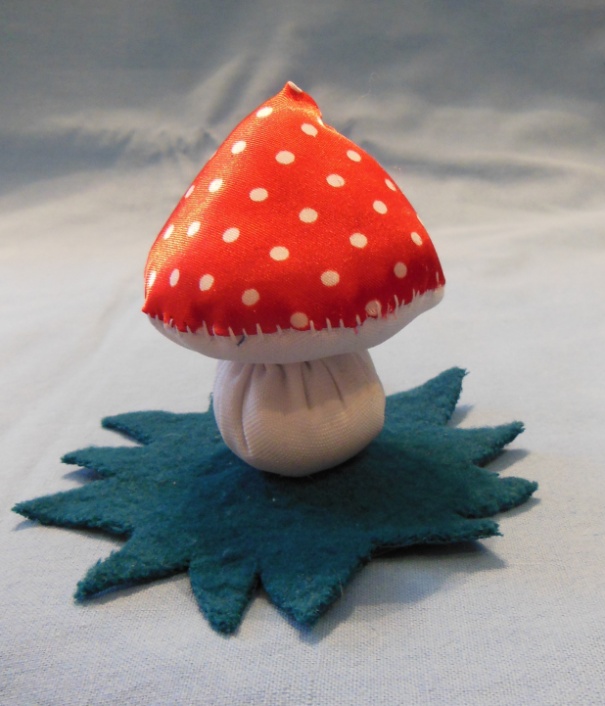 
Автор: Виноградова Лариса Николаевна, учитель начальных классов, МБОУ СОШ №5 города Торжка Тверской области
Работа с текстильными материалами на уроках технологии или кружковых занятиях внеурочной деятельности для учащихся начальной школы (2-4 класса).
Цели и задачи:
Учить:
работать с иголкой, 
выкраивать из ткани ножницами по контуру,
организации рабочего места, 
применять на практике свойства тканей.
Развивать: усидчивость, старание, аккуратность, терпение, трудолюбие усердие взаимовыручку, творческие способности детей.
Воспитывать: любовь к маме, заботливое отношение к ней,
чувство к прекрасному,
поддерживать мотивацию успеха у детей в их творчестве. 
Повторить соблюдение правила безопасности при работе с иголкой и ножницами.Для работы нам необходимо:Материалы: шаблоны деталей из бумаги,
кусочки ткани: красной в горошек -для верха шляпки,
белой- для низа шляпки и ножки гриба
и зелёной - для травки, 
синтепон или вата для набивания изделия, 
картон
Инструменты: ножницы, иголка, белые швейные нитки, клей для картона.Ход работы:1 шаг: Разложим выкройки на ткани с учётом характера рисунка, обведём мелом, мылом или простым карандашом. 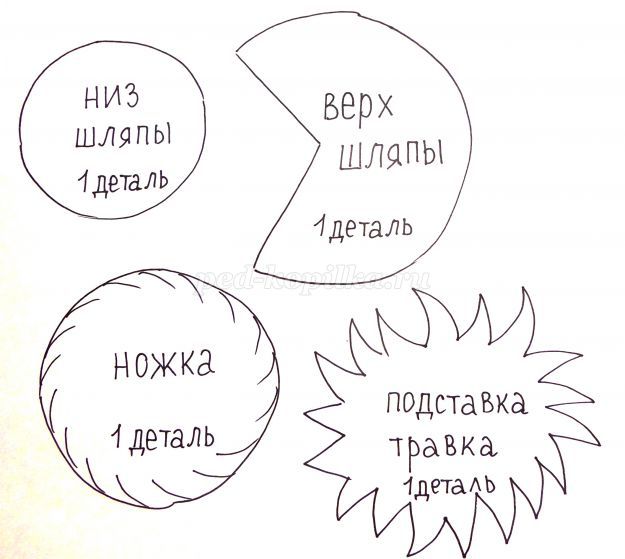 
2 шаг: Вырезаем ножницами детали по контуру. 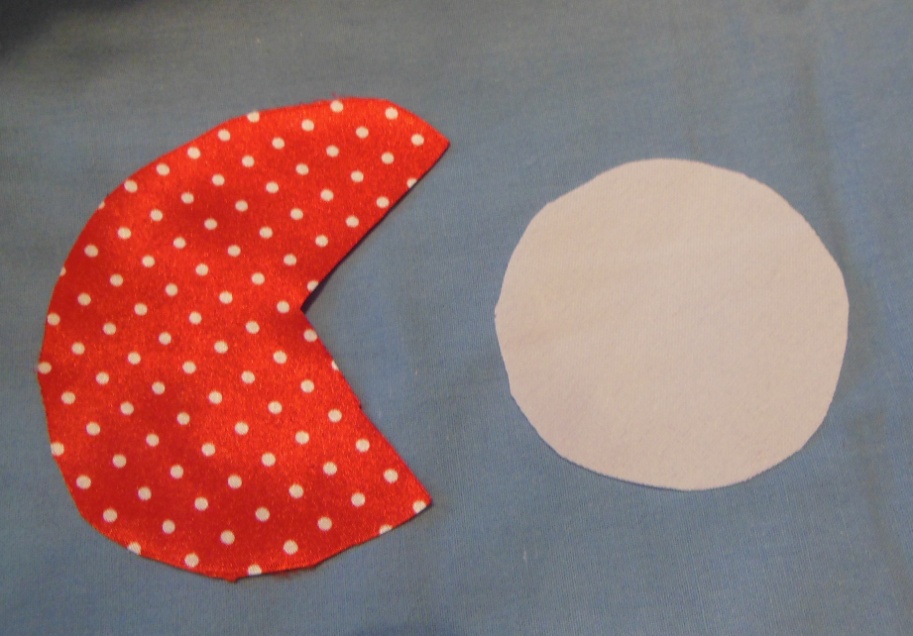 
3 шаг: Из красной ткани в горошек с изнаночной стороны сшиваем углы выкройки швом «вперёд иголка» так, чтобы получился мысик-уголок будущей шляпки мухомора.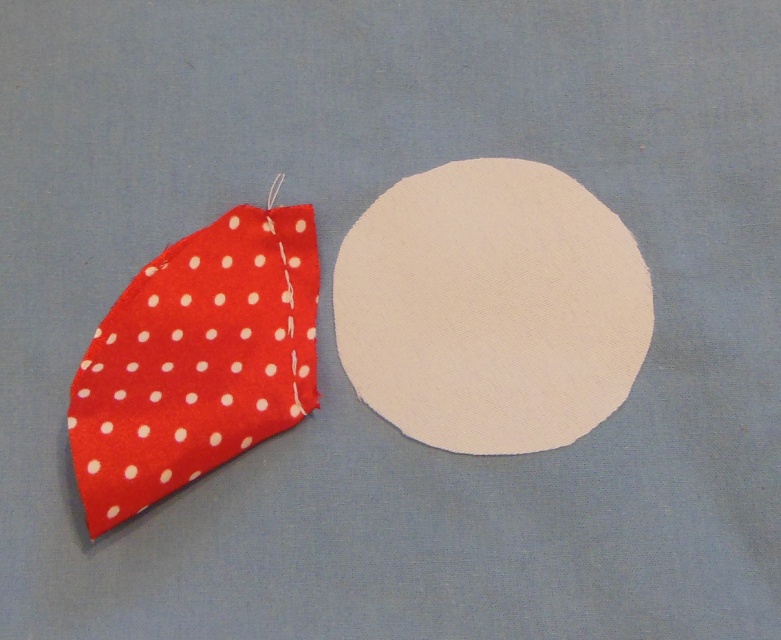 
4 шаг: Берём меньший по диаметру круг из белой ткани и пришиваем его швом «назад иголка» как донышко к заготовке шляпки из красной ткани,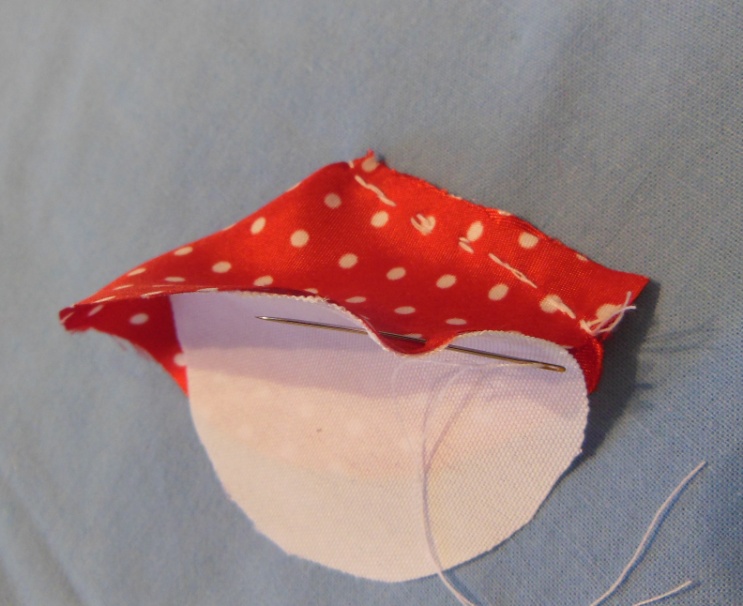 
5 шаг: Оставляем маленький участок не зашитым. 
Выворачиваем деталь, наполнить ватой или синтепоном и зашиваем участок «потайным швом». 
Получилась шляпка мухомора в виде конуса!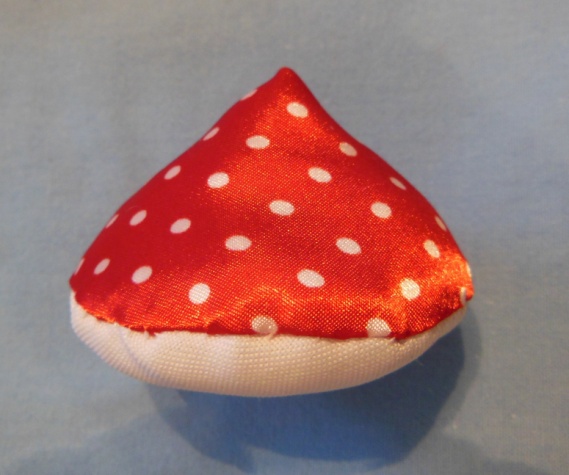 
6 шаг: Берём больший по размеру белый круг и по краю прошиваем лёгким швом «через край».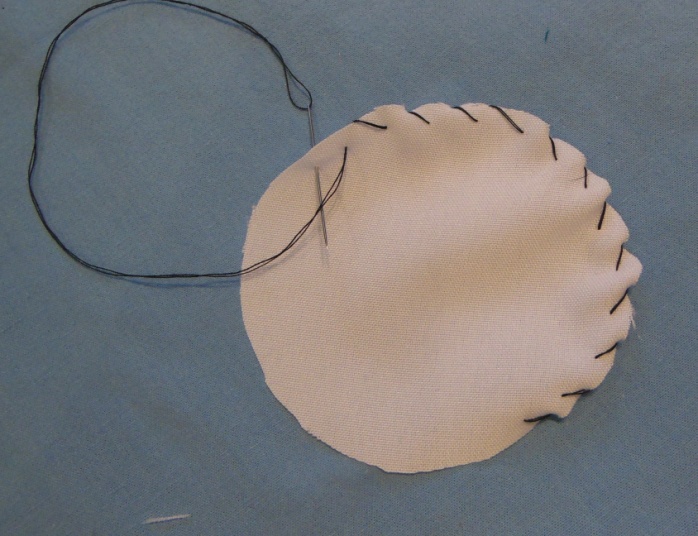 7 шаг: Затягиваем шов, и получается мешочек, в который набиваем ватой или синтепоном. 
Готова ножка грибочка в виде шарика.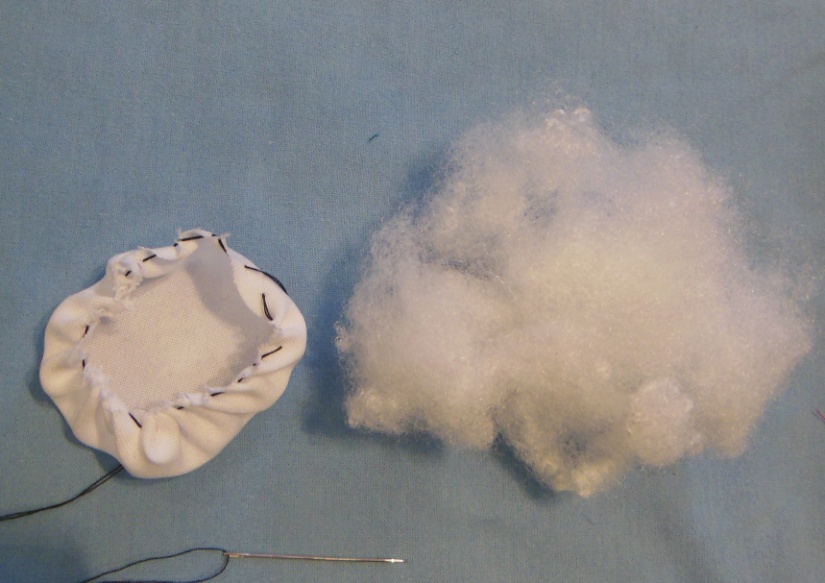 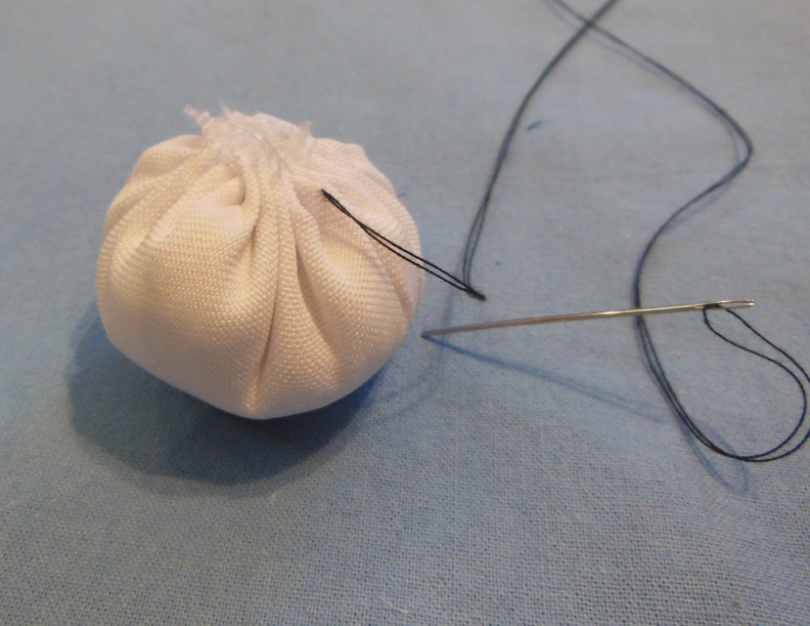 
8 шаг: Соединяем эти две детали конус и шар «потайным швом».
Вот и грибок-мухомор! 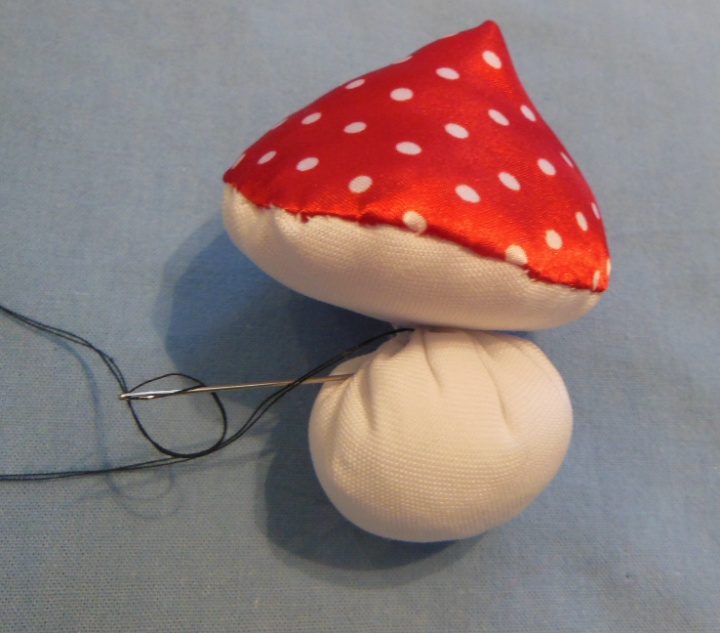 
9 шаг: Теперь под ножку грибочка пришиваем деталь травки тремя стежками.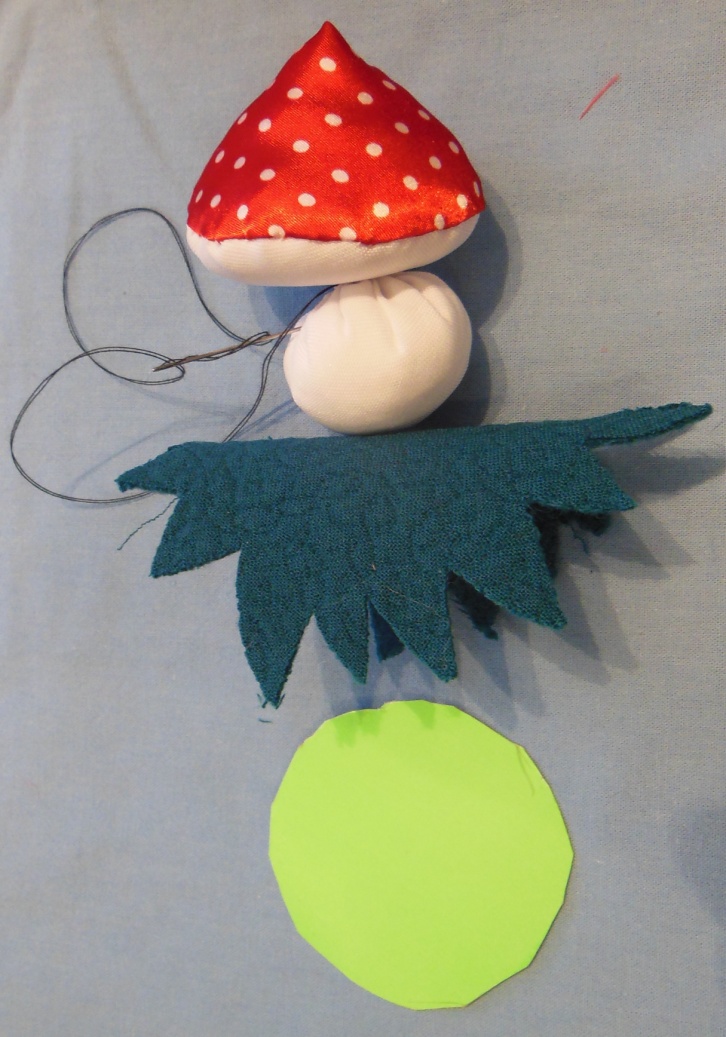 
10 шаг: Для устойчивости игольницы приклеиваем под травку круг из картона.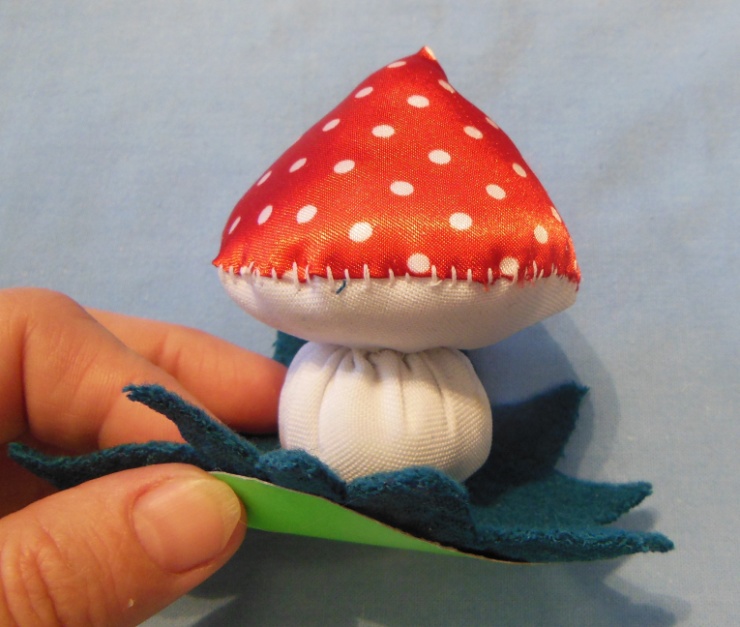 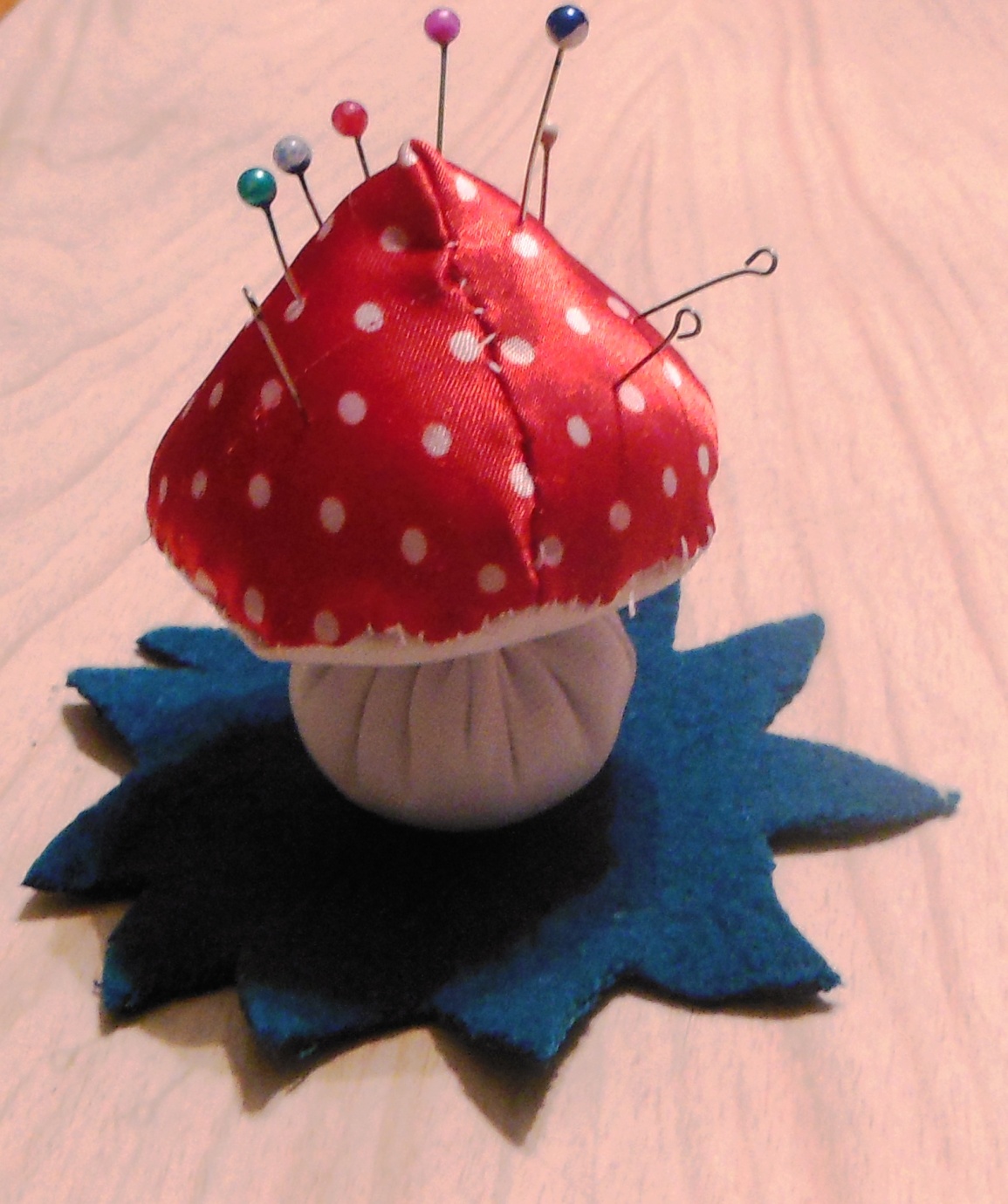 
Изделие - Игольница из ткани «Гриб-мухомор» готова радовать всех!
Желаю всем успехов!